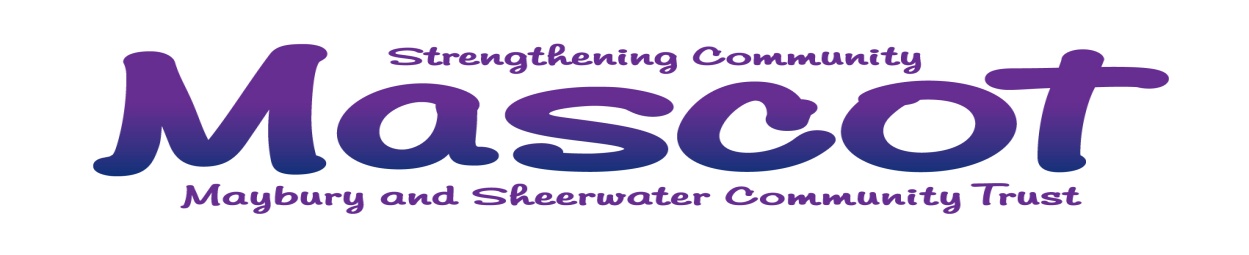 MondayTuesdayWednesdayThursdayFridaySaturdaySunday9am-10amLet’s Talk St.Paul’s HallsMindfulnessColouring10am-11amLet’s Talk St.Paul’s HallsCareer Café’Computer Skills ClubClothes BankCitizens Advice Seated Dance St.Paul’s HallsTalk Cafe’11am-12pmCareer Café’Computer Skills ClubClothes BankCitizens Advice Seated Dance St.Paul’s HallsTalk cafe’12am-1pmCareer Café’Computer Skills ClubCitizens Advice 1pm-2pmCareer Café’2pm-3pmCareer Café’FoodbankComputer Skills ClubMemory Café St.Paul’s Halls Craft Café’3pm-4pmCareer Café’Foodbank Computer Skills ClubMemory Café St.Paul’s Halls Hearing aid maintenance sessionCraft Café’4pm-5pmComputer Skills Club